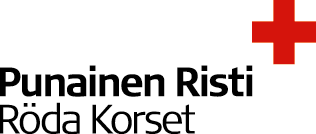 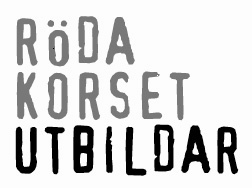 FÖR DELTAGARE I UTBILDNINGEN FÖR UTBILDARE 2018 Välkommen att delta i Finlands Röda Kors utbildningsprogram för frivilliga utbildare. Här finns viktig information om ditt kommande utbildningsprogram. Frivilliga utbildarens väg börjar med en diskussion/intervju med kontaktpersonen på distriktsbyrån. I samband med den fyller man även i en individuell studieplan, i vilken det också ingår en överens-kommelse om kommande utbildaruppgifter. Anmälan till de nationella närundervisningstillfällena görs via länken:https://www.lyyti.fi/reg/Kouluttajavalmennus2018Steg för steg:UTBILDARNAS GEMENSAMMA DEL: Distansuppgift, webbkurser om Röda KorsetMan börjar bekanta sig med uppgifterna genom självständiga studier, närmare anvisningar från distriktets kontaktperson. Dessutom får alla deltagare i september 2018 en liten webbkurs per e-post där man kan kontrollera sina grundkunskaper. Det rekommenderas varmt att man deltar i utbildningsverksamheten i ens eget distrikt/område som deltagare och/eller uppföljare. NÄRUNDERVISNING 1: ATT HANDLEDA I LÄRANDE 3–4.11.2018Lördag 11.00–19.00 och söndag 8.30–15.00 
Hotel Helka, Norra Järnvägsgatan 23, HelsingforsDen första närundervisningen ”Att handleda i lärande” är avsedd för personer med liten eller ingen tidigare utbildarerfarenhet. Man diskuterar och kommer överens om deltagandet med kontaktpersonen vid distriktsbyrån. I utbildningen funderar man på principerna för bra utbildning och utbildande samt övar uppträdande, val och användning av undervisningsmetoder i praktiken. Kursavgiften är 90 euro, i vilken måltider, undervisning samt material ingår, och den faktureras i efterhand till den faktureringsadress som angetts i anmälningslänken. Övernattning ordnas på Hotel Helka, en kvotreservering har avtalats till 19.10. Reserveringskod: SPRKS (Med koden kan man göra reserveringar för nätterna fre-sön).Priserna för övernattning:Smart single 98 euro/natt/rumSmart twin 118 euro/natt/rumComfort single 118 euro/natt/rumComfort twin 138 euro/natt/rumNÄRUNDERVISNING 2: SPECIFIKA INNEHÅLLSDELAR ENLIGT VALT TEMAOMRÅDE 
24-25.11.2018Lördag 11.00–19.00 och söndag 8.30–15.00 
Hotel Helka, Norra Järnvägsgatan 23, HelsingforsI utbildarutbildningens temadelar koncentrerar man på att undervisa i grundkurserna inom det egna temat och förstärka kunskaperna om innehållet. Valbara teman är:Ungdoms- och organisationsverksamhetMångkulturSocialtjänstDeltagarna i närundervisningen får en inbjudan och förhandsuppgifter senast två veckor innan närundervisningen börjar. Kursavgiften är 70 €, i vilken måltider, undervisning samt material ingår, och den faktureras i efterhand till den faktureringsadress som angetts i anmälningslänken. Övernattning ordnas vid Hotel Helka. En kvotreservering har avtalats till 9.11. Reserveringskod: SPRKS (med koden kan man göra reserveringar för nätterna fre-sön). Priserna för övernattning:Smart single 98 euro/natt/rumSmart twin 118 euro/natt/rumComfort single 118 euro/natt/rumComfort twin 138 euro/natt/rumResekostnaderna för närundervisningstillfällena som överskrider 40 euro ersätts enligt de billigaste allmänna transportmedlen. Om det inte finns några lämpliga förbindelser, kan resor med egen bil ersättas, om man kommer överens om det på förhand, enligt statens resereglemente. Då är rekommendationen hälften av ersättningen enligt statens resereglemente. Den eventuella reseersättningen avtalas på förhand med den egna distriktsbyrån och reseräkningen görs till det egna distriktet.UNDERVISNINGSPROVUndervisningsprovet (= ledd undervisningsövning) är den sista delen i utbildningen för utbildare, och efter att ha avlagt provet får deltagaren ett intyg och en utvärdering samt om man så önskar ett Röda Kors utbildarkort. I denna sista del finns distriktets kontaktperson eller en erfaren resursutbildare med som stöd. 